April 14, 2022  -Enter Solicitation Vendor/Company/Agency contact information here-Dear -enter NAME of PersonIt gives us great pleasure to share this SAVE THE DATE with you for the in-person 2022 National Latino Behavioral Health Conference on September 15th and 16th in Las Vegas, Nevada, at the Sahara Hotel and Casino. This year’s theme is “Latino Behavioral Health Equity İJuntos Podemos!” The National Latino Behavioral Health Association (NLBHA), along with the National Hispanic/Latino Addiction and Prevention Technology and Transfer Centers (NHL ATTC/PTTC), are excited to host and present this in-person event to help bring individuals, groups, and agencies from across the nation to listen to national keynote speakers, attend Latino-focused workshops addressing a wide range of Latino behavioral health topics, and plenary sessions as well as three special events including a Luncheon Recognition of the NHL ATTC/PTTC Leadership Academy Fellows, a Luncheon Recognition of the Josie T. Romero Scholarship Awardees and culminating with a fantastic musical and dance Tribute to Selena and Vicente Fernandez on Friday evening, September 16, 2022, to commemorate Hispanic Heritage Month and El Diez y Seis de Septiembre (September 16th) which is Mexican Independence Day. As you can tell, we are excited to invite you to this powerful conference filled with policy, program, and research leaders, practitioners, college students, advocates, peers, family members, and many others to network, learn, exhibit, train, share, present, and be part of this collective educational and informative experience. Yes, NLBHA is a NAADAC Continuing Education provider. Please join us and be a part of this fantastic event by sponsoring, exhibiting, and/or advertising at the 2022 National Latino Behavioral Health Conference. Attached is our sponsor/exhibitor/advertiser packet with the information needed to select how you would like to participate and showcase your support and engagement with the 2022 National Latino Behavioral Health Conference in sunny and funfilled Las Vegas, Nevada. For more information, please get in touch with us at nlhconference@nlbha.org Attention: Priscila Giamassi, MPM, CPS. Stay tuned for the upcoming conference registration announcement. Warmly, 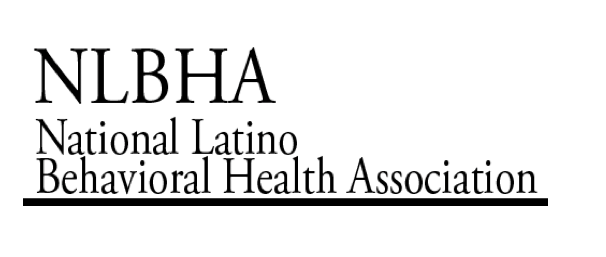 Fredrick Sandoval, MPAExecutive DirectorMaxine Henry, MSW/MBANLBH Conference Co-ChairPriscila Giamassi, MPM/CPSNLBH Conference Co-Chair